GESUCH für Vorhaben im Bereich der Nationalstrassen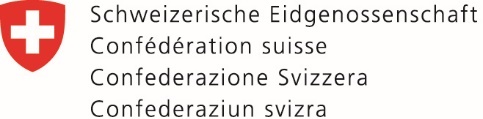 Eidgenössisches Departement für Umwelt, Verkehr,
Energie und Kommunikation UVEKBundesamt für Strassen ASTRAAntrag an FilialeGesuchsteller:
(Auftraggeber, Bauherr, Veranstalter)Adresse / Telefon / E-Mail:Projektverfasser:Adresse / Telefon / E-Mail:(Bau-) Unternehmung:Adresse / Telefon / E-Mail:Nationalstrasse / Abschnitt:Gemeinde, Kanton (evtl. Ortschaft):Parzelle Nr.:Parzelle Nr.:Parzelle im Eigentum des ASTRA: Ja Ja Nein NeinÖrtlichkeit, von – bis:Dauer (Datum / Uhrzeit), von – bis:Detaillierter Vorhaben- / Projektbeschrieb und Bedarf des Gesuchstellers:
Pläne zum Vorhaben / Projekt:War das Gesuch bereits Gegenstand eines früheren Verfahrens / Schriftenverkehrs? Ja
(Kopie beilegen) Ja
(Kopie beilegen) Nein NeinVorhandene Vereinbarungen,
Verträge, Dienstbarkeiten, Beilagen: Ja
(Kopie beilegen) Ja
(Kopie beilegen) Nein NeinAufgrabungsgesuch: Nein Nein Neubau  Neubau  Ersatz Reparatur ReparaturAuswirkungen auf den Verkehr: Keine Keine Teilsperrung
VSS SN 40 886, Fig.       Teilsperrung
VSS SN 40 886, Fig.       Vollsperrung Sperrung von Langsamverkehrsflächen ohne Beeinflussung des Nationalstrassenverkehrs Sperrung von Langsamverkehrsflächen ohne Beeinflussung des Nationalstrassenverkehrs Sperrung von Langsamverkehrsflächen ohne Beeinflussung des Nationalstrassenverkehrs Sperrung von Langsamverkehrsflächen ohne Beeinflussung des Nationalstrassenverkehrs Sperrung von Langsamverkehrsflächen ohne Beeinflussung des Nationalstrassenverkehrs Sperrung von Langsamverkehrsflächen ohne Beeinflussung des Nationalstrassenverkehrs Sperrung von Langsamverkehrsflächen ohne Beeinflussung des Nationalstrassenverkehrs Sperrung von Langsamverkehrsflächen ohne Beeinflussung des NationalstrassenverkehrsOrt und DatumUnterschrift des GesuchstellersUnterschrift des GesuchstellersUnterschrift des GesuchstellersUnterschrift des GesuchstellersUnterschrift des GesuchstellersUnterschrift des GesuchstellersUnterschrift des GesuchstellersUnterschrift des Gesuchstellers